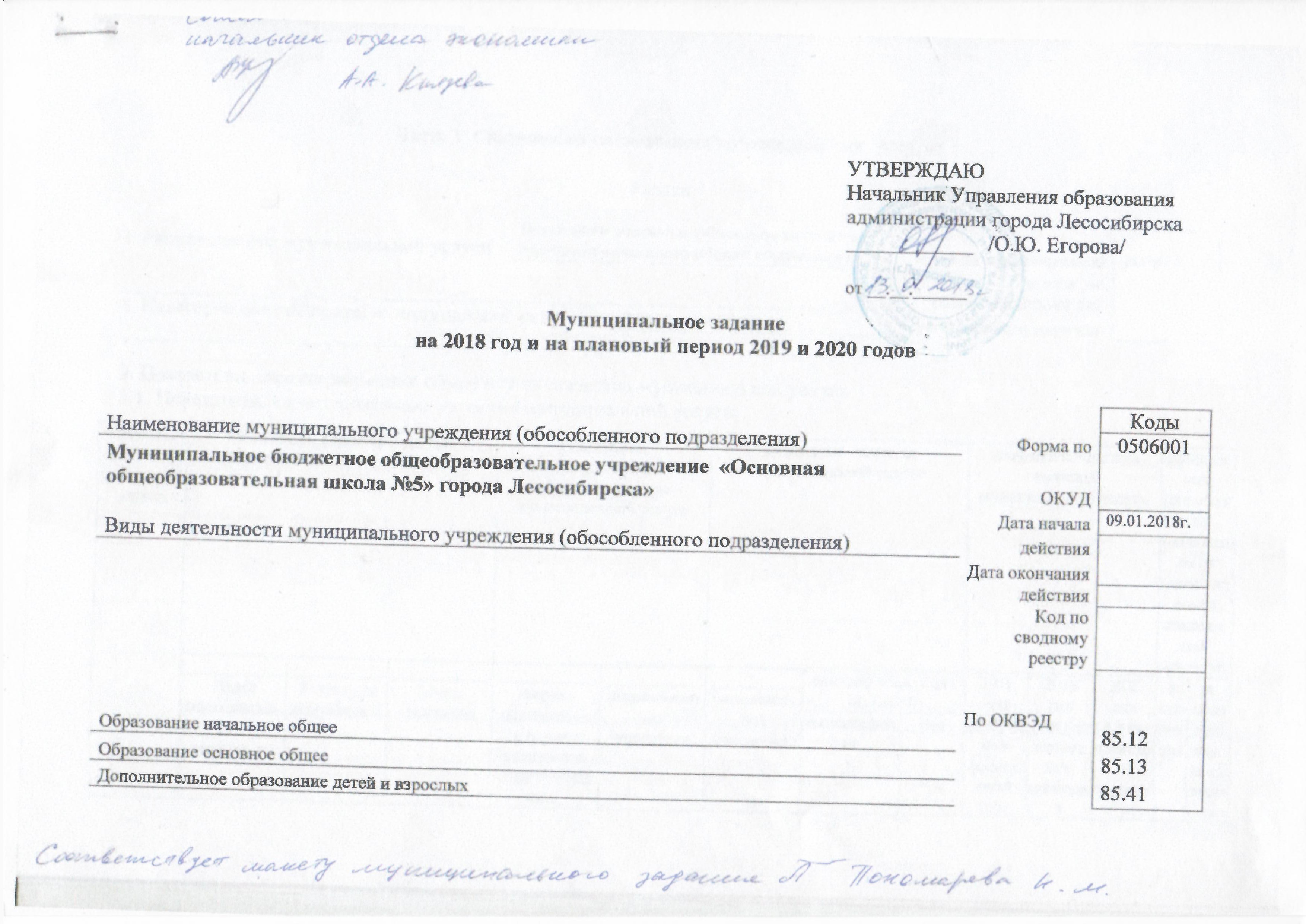 Часть 1. Сведения об оказываемых муниципальных  услугахРаздел 13.2. Показатели, характеризующие объем муниципальной услуги:4. Нормативные правовые акты (локальные акты), устанавливающие размер платы (цену, тариф) либо порядок его (ее) установления:5. Порядок оказания муниципальной услуги5.1. Нормативные правовые акты, регулирующие порядок оказания муниципальной услугиФедеральный закон от 29.12.2012 N 273-ФЗ "Об образовании в Российской Федерации", Федеральный закон от 06.10.1999 N 184-ФЗ "Об общих принципах организации законодательных (представительных) и исполнительных органов государственной власти субъектов Российской Федерации", Федеральный закон от 24.06.1999 N 120-ФЗ "Об основах системы профилактики безнадзорности и правонарушений несовершеннолетних", Федеральный закон от 06.10.2003 N 131-ФЗ "Об общих принципах организации местного самоуправления в Российской Федерации".5.2. Порядок информирования потенциальных потребителей муниципальной услуги:Раздел 23.2. Показатели, характеризующие объем муниципальной услуги:4. Нормативные правовые акты (локальные акты), устанавливающие размер платы (цену, тариф) либо порядок его (ее) установления:5. Порядок оказания муниципальной услуги5.1. Нормативные правовые акты, регулирующие порядок оказания муниципальной услугиФедеральный закон от 29.12.2012 N 273-ФЗ "Об образовании в Российской Федерации", Федеральный закон от 06.10.1999 N 184-ФЗ "Об общих принципах организации законодательных (представительных) и исполнительных органов государственной власти субъектов Российской Федерации", Федеральный закон от 24.06.1999 N 120-ФЗ "Об основах системы профилактики безнадзорности и правонарушений несовершеннолетних", Федеральный закон от 06.10.2003 N 131-ФЗ "Об общих принципах организации местного самоуправления в Российской Федерации".5.2. Порядок информирования потенциальных потребителей муниципальной услуги:Раздел 33.2. Показатели, характеризующие объем муниципальной услуги:4. Нормативные правовые акты (локальные акты), устанавливающие размер платы (цену, тариф) либо порядок его (ее) установления:5. Порядок оказания муниципальной услуги5.1. Нормативные правовые акты, регулирующие порядок оказания муниципальной услугиФедеральный закон от 29.12.2012 N 273-ФЗ "Об образовании в Российской Федерации", Федеральный закон от 06.10.1999 N 184-ФЗ "Об общих принципах организации законодательных (представительных) и исполнительных органов государственной власти субъектов Российской Федерации", Федеральный закон от 24.06.1999 N 120-ФЗ "Об основах системы профилактики безнадзорности и правонарушений несовершеннолетних", Федеральный закон от 06.10.2003 N 131-ФЗ "Об общих принципах организации местного самоуправления в Российской Федерации".5.2. Порядок информирования потенциальных потребителей муниципальной услуги:Часть 2. Прочие сведения о муниципальном задании6. Сведения об имуществе, сданного в аренду с согласия учредителя: 1. Наименование муниципальной услугиРеализация основных общеобразовательных программ начального общего образованияРеализация основных общеобразовательных программ начального общего образованияКод муниципальной34.787.0услуги  по общероссийскому или2. Категории потребителей муниципальной услуги2. Категории потребителей муниципальной услуги Физические лица региональному перечню3. Показатели, характеризующие объем и (или) качество муниципальной услуги3. Показатели, характеризующие объем и (или) качество муниципальной услуги3. Показатели, характеризующие объем и (или) качество муниципальной услуги3.1. Показатели, характеризующие качество муниципальной услуги:3.1. Показатели, характеризующие качество муниципальной услуги:3.1. Показатели, характеризующие качество муниципальной услуги:Уникальный номер реестровой записиПоказатель, характеризующий содержание муниципальной услугиПоказатель, характеризующий содержание муниципальной услугиПоказатель, характеризующий содержание муниципальной услугиПоказатель, характеризующий условия (формы) оказания муниципальной услугиПоказатель, характеризующий условия (формы) оказания муниципальной услугиПоказатель качества муниципальной услугиПоказатель качества муниципальной услугиПоказатель качества муниципальной услугиЗначение показателя качества
муниципальной услугиЗначение показателя качества
муниципальной услугиЗначение показателя качества
муниципальной услугиДопустимые (возможные) отклонения от установленных показателей качестваДопустимые (возможные) отклонения от установленных показателей качестваДопустимые (возможные) отклонения от установленных показателей качестваУникальный номер реестровой записи___________Виды образовательных программ___________Категория потребителей___________Место обучения___________Формы образования и формы реализации образовательных программ___________(наименование показателя)__________(наименование показателя)единица измерения 
по ОКЕИединица измерения 
по ОКЕИ2018 год(очередной финансовый год)2019 год(1-й год планового периода)2020 год(2-й год планового периода)в процентахв абсолютных показателяхв абсолютных показателяхУникальный номер реестровой записи___________Виды образовательных программ___________Категория потребителей___________Место обучения___________Формы образования и формы реализации образовательных программ___________(наименование показателя)__________(наименование показателя)наименованиекод2018 год(очередной финансовый год)2019 год(1-й год планового периода)2020 год(2-й год планового периода)в процентахв абсолютных показателяхв абсолютных показателях123456789101112131414801012О.99.0.БА81АЦ60001Не указаноОбучающиеся за исключением обучающихся с ограниченными возможностями здоровья (ОВЗ и детей-инвалидов)Не указаноОчная801012О.99.0.БА81АЦ84001Не указаноОбучающиеся за исключением обучающихся с ограниченными возможностями здоровья (ОВЗ) и детей-инвалидов) (на дому)проходящие обучение по состоянию здоровья на дому Очная801012О.99.0.БА81АА00001Адаптированная образовательная программаОбучающиеся с ограниченными возможностями здоровья (ОВЗ)Не указаноОчная801012О.99.0.БА81АШ28001Не указаноОбучающиеся с ограниченнымивозможностями здоровья (ОВЗ)  на дому)проходящие обучение по состоянию здоровья  на дому Уникальный номер реестровой записиПоказатель, характеризующий содержание муниципальной услугиПоказатель, характеризующий содержание муниципальной услугиПоказатель, характеризующий содержание муниципальной услугиПоказатель, характеризующий условия (формы) оказания муниципальной услугиПоказатель, характеризующий условия (формы) оказания муниципальной услугиПоказатель объемамуниципальной услугиПоказатель объемамуниципальной услугиПоказатель объемамуниципальной услугиЗначение показателя объема
муниципальной услугиЗначение показателя объема
муниципальной услугиЗначение показателя объема
муниципальной услугиСреднегодовой размер 
платы (цена, тариф)Среднегодовой размер 
платы (цена, тариф)Среднегодовой размер 
платы (цена, тариф)Допустимые (возможные) отклонения от установленных показателей качестваДопустимые (возможные) отклонения от установленных показателей качестваУникальный номер реестровой записи____________Виды образовательных программ____________Категория потребителей____________Место обучения____________Формы образования и формы реализации образовательных программ____________(наименование показателя)__________(наименование показателя) единица измерения 
по ОКЕИединица измерения 
по ОКЕИ2018 год(очередной финансовый год)2019 год(1-й год планового периода)2020 год(2-й год планового периода)2018 год(очередной финансовый год)2019 год(1-й год планового периода)2020 год(2-й год планового периода)в процентахв абсолютных показателяхУникальный номер реестровой записи____________Виды образовательных программ____________Категория потребителей____________Место обучения____________Формы образования и формы реализации образовательных программ____________(наименование показателя)__________(наименование показателя) (наименование показателя)код2018 год(очередной финансовый год)2019 год(1-й год планового периода)2020 год(2-й год планового периода)2018 год(очередной финансовый год)2019 год(1-й год планового периода)2020 год(2-й год планового периода)в процентахв абсолютных показателях1234567891011121314151617801012О.99.0.БА81АЦ60001Не указаноОбучающиеся за исключением обучающихся с ограниченными возможностями здоровья (ОВЗ и детей-инвалидов)Не указаноочнаяЧисло обучающихсячеловек792290290290---44801012О.99.0.БА81АЦ84001Не указаноОбучающиеся за исключением обучающихся с ограниченными возможностями здоровья (ОВЗ) и детей-инвалидов) (на дому)проходящие обучение по состоянию здоровья на домуочнаяЧисло обучающихсячеловек792000---801012О.99.0.БА81АА00001Адаптированная образовательная программа Обучающиеся с ограниченными возможностями здоровья (ОВЗ)Не указаноочнаяЧисло обучающихсячеловек792222---1801012О.99.0.БА81АШ28001Не указаноОбучающиеся с ограниченнымивозможностями здоровья (ОВЗ) ) на дому)проходящие обучение по состоянию здоровья на домуочнаяЧисло обучающихсячеловек792111---1Нормативный правовой актНормативный правовой актНормативный правовой актНормативный правовой актНормативный правовой актвидпринявший органдатаномернаименование12345_____Способ информированияСостав размещаемой информацииЧастота обновления информации123На специальных информационных стендах 1. адрес официального Интернет-сайта министерства образования и науки Красноярского края;2. месторасположение, график приема получателей услуг, номера телефонов, адреса Интернет-сайтов и электронной почты Управления образования города Лесосибирска;3. месторасположение, график приема получателей услуг, номера телефонов, адреса Интернет-сайтов и электронной почты государственных и муниципальных образовательных учреждений, предоставляющих услугу   и расположенных на территории г. Лесосибирска;4. извлечения из нормативных правовых актов, регламентирующих деятельность по предоставлению муниципальной услуги;5. перечень получателей муниципальной услуги;6. перечень документов и комплектность (достаточность) для предоставления муниципальной услуги;7. порядок предоставления муниципальной услуги;8. порядок обжалования решений, действий (бездействий) органов и учреждений, участвующих в предоставлении муниципальной услуги, их должностных лиц и работников;9. основания для отказа в предоставлении муниципальной услуги;10. образцы заполнения заявления для получения муниципальной услуги;По мере необходимости Средствами телефонной связи и/или письменные обращения Информация о процедуре предоставления муниципальной услуги По мере необходимостиНа Интернет-ресурсах (сайте)Информация о процедуре предоставления муниципальной услугиВ соответствии с утвержденным положением о сайте образовательного учрежденияСредствами массовой информацииИнформация о процедуре предоставления муниципальной услугиПо мере необходимости1. Наименование муниципальной услугиРеализация основных общеобразовательных программ основного общего образованияРеализация основных общеобразовательных программ основного общего образованияКод муниципальной35.791.0услуги2. Категории потребителей муниципальной услуги2. Категории потребителей муниципальной услуги Физические лицапо общероссийскому илирегиональному перечнюрегиональному перечню3. Показатели, характеризующие объем и (или) качество муниципальной услуги3. Показатели, характеризующие объем и (или) качество муниципальной услуги3. Показатели, характеризующие объем и (или) качество муниципальной услуги3.1. Показатели, характеризующие качество муниципальной услуги:3.1. Показатели, характеризующие качество муниципальной услуги:3.1. Показатели, характеризующие качество муниципальной услуги:Уникальный номер реестровой записиПоказатель, характеризующий содержание муниципальной услугиПоказатель, характеризующий содержание муниципальной услугиПоказатель, характеризующий содержание муниципальной услугиПоказатель, характеризующий условия (формы) оказания муниципальной услугиПоказатель, характеризующий условия (формы) оказания муниципальной услугиПоказатель качества муниципальной услугиПоказатель качества муниципальной услугиПоказатель качества муниципальной услугиЗначение показателя качества
муниципальной услугиЗначение показателя качества
муниципальной услугиЗначение показателя качества
муниципальной услугиЗначение показателя качества
муниципальной услугиДопустимые (возможные) отклонения от установленных показателей качестваДопустимые (возможные) отклонения от установленных показателей качестваДопустимые (возможные) отклонения от установленных показателей качестваУникальный номер реестровой записи___________Виды образовательных программ___________Категория потребителей___________Место обучения___________Формы образования и формы реализации образовательных программ___________(наименование показателя)__________(наименование показателя)единица измерения 
по ОКЕИединица измерения 
по ОКЕИ2018 год(очередной финансовый год)2019 год(1-й год планового периода)2020 год(2-й год планового периода)2020 год(2-й год планового периода)в процентахв абсолютных показателяхв абсолютных показателяхУникальный номер реестровой записи___________Виды образовательных программ___________Категория потребителей___________Место обучения___________Формы образования и формы реализации образовательных программ___________(наименование показателя)__________(наименование показателя)наименованиекод2018 год(очередной финансовый год)2019 год(1-й год планового периода)2020 год(2-й год планового периода)2020 год(2-й год планового периода)в процентахв абсолютных показателяхв абсолютных показателях12345678910111212131414802111О.99.0.БА96АЧ08001Не указаноОбучающиеся за исключением обучающихся с ограниченными возможностями здоровья (ОВЗ) и детей-инвалидовНе указаноОчная802111О.99.0.БА96АЧ33001Не указаноОбучающиеся за исключением обучающихся с ограниченными возможностями здоровья (ОВЗ) и детей-инвалидов (на дому)проходящие обучение по состоянию здоровья на дому Очная802111О.99.0.БА96АА00001Адаптированная образовательная программаОбучающиеся с ограниченными возможностями здоровья (ОВЗ)Не указаноОчная802111О.99.0.БА96АШ83001Не указаноОбучающиеся с ограниченными возможностями здоровья (ОВЗ)  на домупроходящие обучение по состоянию здоровья на дому ОчнаяУникальный номер реестровой записиПоказатель, характеризующий содержание муниципальной услугиПоказатель, характеризующий содержание муниципальной услугиПоказатель, характеризующий содержание муниципальной услугиПоказатель, характеризующий условия (формы) оказания муниципальной услугиПоказатель, характеризующий условия (формы) оказания муниципальной услугиПоказатель объемамуниципальной услугиПоказатель объемамуниципальной услугиПоказатель объемамуниципальной услугиЗначение показателя объема
муниципальной услугиЗначение показателя объема
муниципальной услугиЗначение показателя объема
муниципальной услугиСреднегодовой размер 
платы (цена, тариф)Среднегодовой размер 
платы (цена, тариф)Среднегодовой размер 
платы (цена, тариф)Допустимые (возможные) отклонения от установленных показателей качестваДопустимые (возможные) отклонения от установленных показателей качестваДопустимые (возможные) отклонения от установленных показателей качестваУникальный номер реестровой записи____________Виды образовательных программ____________Категория потребителей____________Место обучения____________Формы образования и формы реализации образовательных программ____________(наименование показателя)____________(наименование показателя) единица измерения 
по ОКЕИединица измерения 
по ОКЕИ2018 год(очередной финансовый год)2019 год(1-й год планового периода)2020 год(2-й год планового периода)2018 год(очередной финансовый год)2019 год(1-й год планового периода)2020 год(2-й год планового периода)в процентахв процентахв абсолютных показателяхУникальный номер реестровой записи____________Виды образовательных программ____________Категория потребителей____________Место обучения____________Формы образования и формы реализации образовательных программ____________(наименование показателя)____________(наименование показателя) (наименование показателя)код2018 год(очередной финансовый год)2019 год(1-й год планового периода)2020 год(2-й год планового периода)2018 год(очередной финансовый год)2019 год(1-й год планового периода)2020 год(2-й год планового периода)в процентахв процентахв абсолютных показателях123456789101112131415161617802111О.99.0.БА96АЧ08001Не указаноОбучающиеся за исключением обучающихся с ограниченными возможностями здоровья (ОВЗ) и детей-инвалидовНе указаноОчная-Число обучающихсячеловек792288288288---43802111О.99.0.БА96АЧ33001Не указаноОбучающиеся за исключением обучающихся с ограниченными возможностями здоровья (ОВЗ) и детей-инвалидов (на дому)проходящие обучение по состоянию здоровья на домуОчнаяЧисло обучающихсячеловек792000---802111О.99.0.БА96АА00001Адаптированная образовательная программаОбучающиеся с ограниченными возможностями здоровья (ОВЗ)Не указаноОчнаяЧисло обучающихсячеловек792222---11802111О.99.0.БА96АШ83001Не указаноОбучающиеся с ограниченными возможностями здоровья (ОВЗ) (на дому)проходящие обучение по состоянию здоровья на домуОчнаяЧисло обучающихсячеловек792000___Нормативный правовой актНормативный правовой актНормативный правовой актНормативный правовой актНормативный правовой актвидпринявший органдатаномернаименование12345_____Способ информированияСостав размещаемой информацииЧастота обновления информации123На специальных информационных стендах 1. адрес официального Интернет-сайта министерства образования и науки Красноярского края;2. месторасположение, график приема получателей услуг, номера телефонов, адреса Интернет-сайтов и электронной почты Управления образования города Лесосибирска;3. месторасположение, график приема получателей услуг, номера телефонов, адреса Интернет-сайтов и электронной почты государственных и муниципальных образовательных учреждений, предоставляющих услугу   и расположенных на территории г. Лесосибирска;4. извлечения из нормативных правовых актов, регламентирующих деятельность по предоставлению муниципальной услуги;5. перечень получателей муниципальной услуги;6. перечень документов и комплектность (достаточность) для предоставления муниципальной услуги;7. порядок предоставления муниципальной услуги;8. порядок обжалования решений, действий (бездействий) органов и учреждений, участвующих в предоставлении муниципальной услуги, их должностных лиц и работников;9. основания для отказа в предоставлении муниципальной услуги;10. образцы заполнения заявления для получения муниципальной услуги;По мере необходимости Средствами телефонной связи и/или письменные обращения Информация о процедуре предоставления муниципальной услуги По мере необходимостиНа Интернет-ресурсах (сайте)Информация о процедуре предоставления муниципальной услугиВ соответствии с утвержденным положением о сайте образовательного учрежденияСредствами массовой информацииИнформация о процедуре предоставления муниципальной услугиПо мере необходимости1. Наименование муниципальной услугиРеализация дополнительных общеразвивающих программРеализация дополнительных общеразвивающих программКод муниципальной 42.Г42.0услуги2. Категории потребителей муниципальной услуги2. Категории потребителей муниципальной услуги Физические лицапо общероссийскому илирегиональному перечнюрегиональному перечню3. Показатели, характеризующие объем и (или) качество муниципальной услуги3. Показатели, характеризующие объем и (или) качество муниципальной услуги3. Показатели, характеризующие объем и (или) качество муниципальной услуги3.1. Показатели, характеризующие качество муниципальной услуги:3.1. Показатели, характеризующие качество муниципальной услуги:3.1. Показатели, характеризующие качество муниципальной услуги:Уникальный номер реестровой записиПоказатель, характеризующий содержание муниципальной услугиПоказатель, характеризующий содержание муниципальной услугиПоказатель, характеризующий содержание муниципальной услугиПоказатель, характеризующий условия (формы) оказания муниципальной услугиПоказатель, характеризующий условия (формы) оказания муниципальной услугиПоказатель качества муниципальной услугиПоказатель качества муниципальной услугиПоказатель качества муниципальной услугиЗначение показателя качества
муниципальной услугиЗначение показателя качества
муниципальной услугиЗначение показателя качества
муниципальной услугиДопустимые (возможные) отклонения от установленных показателей качестваДопустимые (возможные) отклонения от установленных показателей качестваДопустимые (возможные) отклонения от установленных показателей качестваУникальный номер реестровой записи___________Виды образовательных программ___________Категория потребителей___________Направленность образовательных программ___________Формы образования и формы реализации образовательных программ___________(наименование показателя)________(наименование показателя)единица измерения 
по ОКЕИединица измерения 
по ОКЕИ2018 год(очередной финансовый год)2019 год(1-й год планового периода)2020 год(2-й год планового периода)в процентахв абсолютных показателяхв абсолютных показателяхУникальный номер реестровой записи___________Виды образовательных программ___________Категория потребителей___________Направленность образовательных программ___________Формы образования и формы реализации образовательных программ___________(наименование показателя)________(наименование показателя)наименованиекод2018 год(очередной финансовый год)2019 год(1-й год планового периода)2020 год(2-й год планового периода)в процентахв абсолютных показателяхв абсолютных показателях123456789101112131414804200О.99.0.ББ52АЖ48000Не указано(кружки)Не указаноНе указаноОчная804200О.99.0.ББ52АЕ52000Не указаноНе указаноФизкультурно-спортивнойОчнаяУникальный номер реестровой записиПоказатель, характеризующий содержание муниципальной услугиПоказатель, характеризующий содержание муниципальной услугиПоказатель, характеризующий содержание муниципальной услугиПоказатель, характеризующий условия (формы) оказания муниципальной услугиПоказатель, характеризующий условия (формы) оказания муниципальной услугиПоказатель объемамуниципальной услугиПоказатель объемамуниципальной услугиПоказатель объемамуниципальной услугиЗначение показателя объема
муниципальной услугиЗначение показателя объема
муниципальной услугиЗначение показателя объема
муниципальной услугиСреднегодовой размер 
платы (цена, тариф)Среднегодовой размер 
платы (цена, тариф)Среднегодовой размер 
платы (цена, тариф)Допустимые (возможные) отклонения от установленных показателей качестваДопустимые (возможные) отклонения от установленных показателей качестваУникальный номер реестровой записи____________Виды образовательных программ____________Категория потребителей____________Направленность образовательных программ____________Формы образования и формы реализации образовательных программ____________(наименование показателя)____________(наименование показателя) единица измерения 
по ОКЕИединица измерения 
по ОКЕИ2018 год(очередной финансовый год)2019 год(1-й год планового периода)2020 год(2-й год планового периода)2018 год(очередной финансовый год)2019 год(1-й год планового периода)2020 год(2-й год планового периода)в процентахв абсолютных показателяхУникальный номер реестровой записи____________Виды образовательных программ____________Категория потребителей____________Направленность образовательных программ____________Формы образования и формы реализации образовательных программ____________(наименование показателя)____________(наименование показателя) (наименование показателя)код2018 год(очередной финансовый год)2019 год(1-й год планового периода)2020 год(2-й год планового периода)2018 год(очередной финансовый год)2019 год(1-й год планового периода)2020 год(2-й год планового периода)в процентахв абсолютных показателях1234567891011121314151617804200О.99.0.ББ52АЖ48000Не указано(кружки)Не указаноНе указаноОчнаяКоличество человеко-часов (человеко-час)539349349349---52804200О.99.0.ББ52АЕ52000Не указаноНе указаноФизкультурно-спортивнойОчнаяКоличество человеко-часов (человеко-час)539484848---7Нормативный правовой актНормативный правовой актНормативный правовой актНормативный правовой актНормативный правовой актвидпринявший органдатаномернаименование12345_____Способ информированияСостав размещаемой информацииЧастота обновления информации123На специальных информационных стендах 1. адрес официального Интернет-сайта министерства образования и науки Красноярского края;2. месторасположение, график приема получателей услуг, номера телефонов, адреса Интернет-сайтов и электронной почты Управления образования города Лесосибирска;3. месторасположение, график приема получателей услуг, номера телефонов, адреса Интернет-сайтов и электронной почты государственных и муниципальных образовательных учреждений, предоставляющих услугу   и расположенных на территории г. Лесосибирска;4. извлечения из нормативных правовых актов, регламентирующих деятельность по предоставлению муниципальной услуги;5. перечень получателей муниципальной услуги;6. перечень документов и комплектность (достаточность) для предоставления муниципальной услуги;7. порядок предоставления муниципальной услуги;8. порядок обжалования решений, действий (бездействий) органов и учреждений, участвующих в предоставлении муниципальной услуги, их должностных лиц и работников;9. основания для отказа в предоставлении муниципальной услуги;10. образцы заполнения заявления для получения муниципальной услуги;По мере необходимости Средствами телефонной связи и/или письменные обращения Информация о процедуре предоставления муниципальной услуги По мере необходимостиНа Интернет-ресурсах (сайте)Информация о процедуре предоставления муниципальной услугиВ соответствии с утвержденным положением о сайте образовательного учрежденияСредствами массовой информацииИнформация о процедуре предоставления муниципальной услугиПо мере необходимости1. Основания для досрочного прекращения выполнения муниципального задания:1. Основания для досрочного прекращения выполнения муниципального задания:1. Основания для досрочного прекращения выполнения муниципального задания: ликвидация образовательного учреждения (Ст. 61-64 Гражданского кодекса РФ; Ст. 22 ФЗ «Об образовании в Российской Федерации»);реорганизация образовательного учреждения (Ст. 57-60 Гражданского кодекса РФ; Ст. 22 ФЗ «Об образовании в Российской Федерации»);окончание срока действия лицензии;исключение муниципальной услуги (работы) из перечня муниципальных услуг (работ);иные основания, предусмотренные нормативными актами Российской Федерации. ликвидация образовательного учреждения (Ст. 61-64 Гражданского кодекса РФ; Ст. 22 ФЗ «Об образовании в Российской Федерации»);реорганизация образовательного учреждения (Ст. 57-60 Гражданского кодекса РФ; Ст. 22 ФЗ «Об образовании в Российской Федерации»);окончание срока действия лицензии;исключение муниципальной услуги (работы) из перечня муниципальных услуг (работ);иные основания, предусмотренные нормативными актами Российской Федерации. ликвидация образовательного учреждения (Ст. 61-64 Гражданского кодекса РФ; Ст. 22 ФЗ «Об образовании в Российской Федерации»);реорганизация образовательного учреждения (Ст. 57-60 Гражданского кодекса РФ; Ст. 22 ФЗ «Об образовании в Российской Федерации»);окончание срока действия лицензии;исключение муниципальной услуги (работы) из перечня муниципальных услуг (работ);иные основания, предусмотренные нормативными актами Российской Федерации. ликвидация образовательного учреждения (Ст. 61-64 Гражданского кодекса РФ; Ст. 22 ФЗ «Об образовании в Российской Федерации»);реорганизация образовательного учреждения (Ст. 57-60 Гражданского кодекса РФ; Ст. 22 ФЗ «Об образовании в Российской Федерации»);окончание срока действия лицензии;исключение муниципальной услуги (работы) из перечня муниципальных услуг (работ);иные основания, предусмотренные нормативными актами Российской Федерации.2. Иная информация, необходимая для выполнения (контроля за выполнением) муниципального задания2. Иная информация, необходимая для выполнения (контроля за выполнением) муниципального задания2. Иная информация, необходимая для выполнения (контроля за выполнением) муниципального задания2. Иная информация, необходимая для выполнения (контроля за выполнением) муниципального задания2. Иная информация, необходимая для выполнения (контроля за выполнением) муниципального задания3. Порядок контроля за выполнением муниципального задания:3. Порядок контроля за выполнением муниципального задания:Форма контроляПериодичностьПериодичностьУполномоченные органыУполномоченные органыУполномоченные органы122333Финансовый контрольВ соответствии с планом проверокВ соответствии с планом проверокФинансовое управление администрации города,  Управление образования администрации городаФинансовое управление администрации города,  Управление образования администрации городаФинансовое управление администрации города,  Управление образования администрации городаФинансовый муниципальный контрольВ соответствии с планом проверокВ соответствии с планом проверокКонтрольно-счетная палата администрации городаКонтрольно-счетная палата администрации городаКонтрольно-счетная палата администрации городаВыездная проверкаВ соответствии с планом проверокВ соответствии с планом проверокФинансовое управление администрации городаФинансовое управление администрации городаФинансовое управление администрации города4. Требования к отчетности о выполнении муниципального задания4.1. Периодичность представления отчетов о выполнении муниципального задания4.1. Периодичность представления отчетов о выполнении муниципального задания4.1. Периодичность представления отчетов о выполнении муниципального задания ежеквартально ежеквартально4.2. Сроки представления отчетов о выполнении муниципального задания:Ежеквартально в срок до 20 числа месяца, следующего за отчетным;Предварительный годовой отчет – не позднее 15 ноября текущего финансового года;Годовой отчет не позднее 20 января года следующего за отчетным.     4.2. Сроки представления отчетов о выполнении муниципального задания:Ежеквартально в срок до 20 числа месяца, следующего за отчетным;Предварительный годовой отчет – не позднее 15 ноября текущего финансового года;Годовой отчет не позднее 20 января года следующего за отчетным.     4.2. Сроки представления отчетов о выполнении муниципального задания:Ежеквартально в срок до 20 числа месяца, следующего за отчетным;Предварительный годовой отчет – не позднее 15 ноября текущего финансового года;Годовой отчет не позднее 20 января года следующего за отчетным.     4.2. Сроки представления отчетов о выполнении муниципального задания:Ежеквартально в срок до 20 числа месяца, следующего за отчетным;Предварительный годовой отчет – не позднее 15 ноября текущего финансового года;Годовой отчет не позднее 20 января года следующего за отчетным.     4.2. Сроки представления отчетов о выполнении муниципального задания:Ежеквартально в срок до 20 числа месяца, следующего за отчетным;Предварительный годовой отчет – не позднее 15 ноября текущего финансового года;Годовой отчет не позднее 20 января года следующего за отчетным.     4.3. Иные требования к отчетности о выполнении муниципального задания4.3. Иные требования к отчетности о выполнении муниципального задания отсутствуют отсутствуют отсутствуют5. Иная информация, необходимая для исполнения (контроля за исполнением) муниципального задания5. Иная информация, необходимая для исполнения (контроля за исполнением) муниципального задания5. Иная информация, необходимая для исполнения (контроля за исполнением) муниципального задания5. Иная информация, необходимая для исполнения (контроля за исполнением) муниципального задания  отсутствуютНаименование имуществаХарактеристики имущества, сданного в аренду: (адрес, площадь и т.д.) Срок аренды Срок аренды Срок аренды Наименование имуществаХарактеристики имущества, сданного в аренду: (адрес, площадь и т.д.) Дата начала договораДата окончания договора Дата окончания договора 